Publicado en Madrid el 23/06/2022 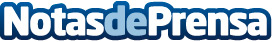 WoodLife Company, la madera más sostenible del planetaSe trata de una entidad, en la que participa Fundación COPADE con la que se pretende mejorar las vidas de las comunidades autóctonas de Guatemala, productoras de madera, gestionándolo de forma ambiental y socialmente sostenible. WoodLife nació con el objetivo de comercializar madera de gran calidad bajo estándares ambientales, mediante el sello FSC, y sociales mediante el sello Madera Justa y la Huella Social y que además sean económicamente viables para satisfacer la alta demanda de productos sosteniblesDatos de contacto:Rocío Ramírez+34 91 524 74 38Nota de prensa publicada en: https://www.notasdeprensa.es/woodlife-company-la-madera-mas-sostenible-del Categorias: Ecología Solidaridad y cooperación Construcción y Materiales http://www.notasdeprensa.es